Heldova městská knihovna 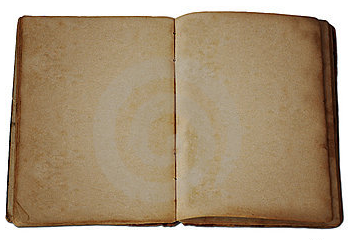 ve spolupráci s Třebechovickým muzeem betlémů Vás srdečně zve na setkání nazvané„Listování časem,aneb ohlédnutído minulosti našeho města“,které se uskuteční v úterý 24. října 2023 od 17 hodin v knihovně v Třebechovicích.Program: Vzpomínka na rodinu Kauderových.Nahlédnutí do obrazových kronik města  - nejstarší ,uložené v Okresním archivu v Hradci Králové i současné nové, dosud neprezentované.Setkání se koná u příležitosti oslav28. října.